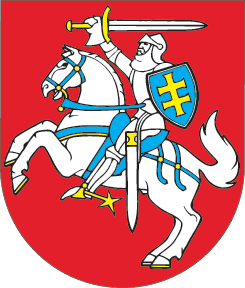 LIETUVOS RESPUBLIKOSGYVENTOJŲ PAJAMŲ MOKESČIO ĮSTATYMO NR. IX-1007 17 STRAIPSNIO PAKEITIMOĮSTATYMAS2022 m. balandžio 26 d. Nr. XIV-1051Vilnius1 straipsnis. 17 straipsnio pakeitimasPapildyti 17 straipsnio 1 dalį 60 punktu:„60) atlyginimas už visuomenės poreikiams paimamą žemę ir (ar) kitą turtą.“2 straipsnis. Įstatymo įsigaliojimas ir taikymas1. Šis įstatymas įsigalioja 2023 m. sausio 1 d.2. Šio įstatymo nuostatos taikomos apskaičiuojant ir deklaruojant 2023 metų ir vėlesnių mokestinių laikotarpių pajamas.Skelbiu šį Lietuvos Respublikos Seimo priimtą įstatymą.Respublikos Prezidentas	Gitanas Nausėda